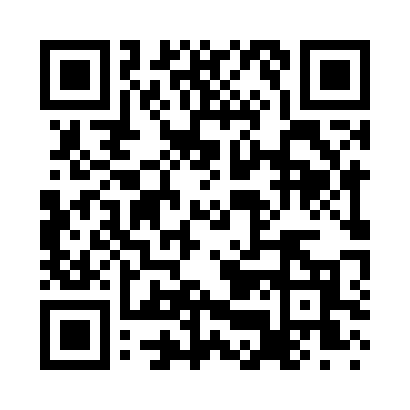 Prayer times for Kinfolks Ridge, Missouri, USAMon 1 Jul 2024 - Wed 31 Jul 2024High Latitude Method: Angle Based RulePrayer Calculation Method: Islamic Society of North AmericaAsar Calculation Method: ShafiPrayer times provided by https://www.salahtimes.comDateDayFajrSunriseDhuhrAsrMaghribIsha1Mon4:185:451:034:538:209:472Tue4:185:461:034:538:209:473Wed4:195:461:034:538:199:474Thu4:205:471:034:538:199:465Fri4:205:471:034:538:199:466Sat4:215:481:044:538:199:467Sun4:225:491:044:538:199:458Mon4:225:491:044:548:189:459Tue4:235:501:044:548:189:4410Wed4:245:501:044:548:189:4411Thu4:255:511:044:548:179:4312Fri4:265:521:044:548:179:4313Sat4:275:521:044:548:169:4214Sun4:275:531:054:548:169:4115Mon4:285:541:054:548:159:4016Tue4:295:541:054:548:159:4017Wed4:305:551:054:548:149:3918Thu4:315:561:054:548:149:3819Fri4:325:561:054:548:139:3720Sat4:335:571:054:548:139:3621Sun4:345:581:054:548:129:3522Mon4:355:591:054:548:119:3523Tue4:365:591:054:548:119:3424Wed4:376:001:054:548:109:3325Thu4:386:011:054:548:099:3226Fri4:396:021:054:538:089:3027Sat4:406:021:054:538:089:2928Sun4:416:031:054:538:079:2829Mon4:426:041:054:538:069:2730Tue4:436:051:054:538:059:2631Wed4:446:051:054:538:049:25